         Verslag Schoolraad 24/06/2021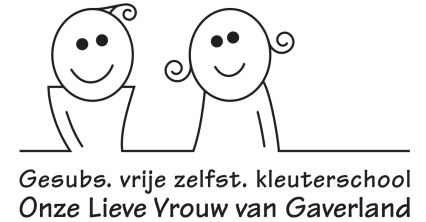 Aanwezig , Carine Van Overtveldt, Carine Vervaet, An Marischal, Wies Truyman Rita Van Mieghem, Faye StevensVerontschuldigd: Inge BalliauwGoedkeuring vorig verslagHet verslag van de vorige vergadering (23/02/2021) wordt goedgekeurd.  Het verslag zal gepubliceerd worden op de website van de schoolraad.Samenstelling schoolraadDe schoolraad is een decretale verplichting, waarin drie partijen vertegenwoordigd zijn.– De ouders, vertegenwoordigd door Paye en An.– De Lokale gemeenschap, vertegenwoordigd door Rita en Wies.– De pedagogische raad en directie, vertegenwoordigd door Juf Carine, Juf Inge en Carine.3. Verplichte taalscreening vanaf volgend schooljaar.In juni werd de handleiding en de test goedgekeurd door de minister. In september 2021 moet de taaltest verplicht worden afgenomen door de juffen van de 3e kleuterklas. Op basis van deze resultanten kan er een taalbad of taaltraject worden uitgewerkt door de school.Taaltraject : De school werkt de ‘tekorten’ weg vanuit eigen taalprojecten die reeds op school lopen.Taalbad: als blijkt dat het kind onvoldoende Nederlands kent om de lessen te kunnen volgen, kan de school een taalbad inrichten. De school beslist welke kinderen een taalbad moeten krijgen, ouders kunnen dit niet weigeren. Een Taalbad duurt maximum een jaar en wordt zo kort mogelijk gehouden. Doel is dat het kind zo snel mogelijk in de gewone klas terechtkan. Het taalbad kan georganiseerd worden in een andere school dan deze waar het kind ingeschreven is. Na het taalbad gaat het kind terug naar zijn gewone school, waar het nog verdere taalondersteuning kan krijgen.De taalscreening bestaat in het totaal uit 3 testenauditief aanduideneen verhaal volgen waarna er moet omcirkelt of onderlijnd worden.Een opdrachtenkaart met een stappenplanIn het schoolreglement werd reeds opgenomen dat een engagement om Nederlands te gebruiken en te leren wordt verwacht.4.Leerlingenaantallen en aanwending lestijden Bij de telling op 1 februari merkten we een terugval van 16 kleuters. Voornaamste reden hiervoor is dat er, drie jaar op rij, telkens 80 à 90 kleuters zijn doorgeschoven. Door corona was het bovendien moeilijk om mensen te bereiken. Hiervoor werden wel diverse acties opgestart, zoals een facebook- en instagrampagina. Bovendien kreeg de school opnieuw de lijst mee van de gemeente voor iedereen die komend jaar mag starten. Starters van september zijn allemaal uitgenodigd en hebben een apart moment rond de school gekregen met de leerkrachten. Dit werd goed onthaald en zorgde voor 2 extra inschrijvingen.16 kleuters minder betekenen ook 1 FTE minder. Vast benoemden kunnen blijven, voor de tijdelijke medewerkers is het wachten of er nog extra lestijden vanuit de zorg bijkomen. Volgend jaar starten we, in het centrum, met 5 volledige mengklassen, beneden met drie klassen peuters/1e kleuters. Bedoeling is om, na december, een extra instapklas te kunnen voorzien. Concreet zijn er volgend jaar 157 kleuters in het Centrum en 57 in Gaverland, wat een totaal maakt van 214 kleuters.Op Gaverland zullen er twee klassen zijn 1e kleuters en peuters van telkens 9, een mengklas 2e/3e van 19 en eentje van 20. Zowel juf Hilde als juf Annemie stoppen volgend schooljaar; juf Hilde behoudt 1 lestijd en zal elke maand 1 dag blijven meedraaien. Juf Elise zal de klas van juf Annemie en juf Hilde overnemen.De volledige werking blijft gebaseerd op het leerplan ZILL en de taalontwikkeling van de jongere kleuters. In dit kader wordt er losgelaten van de jaargroepen en volledig ingezet op de ontwikkeling van elk kind. Hierbij wordt ook een brug gelegd tussen de oudste kleuters en de jongste kleuters.4, Facultatieve verlofdagen en pedagogische studiedagen 2021-2022,Facultatieve verlofdagen 2021-2022maandag 4 oktober 2021Vrijdag 12 november 2021, als brugdag na donderdag 11 november 2021De kerstvakantie start volgend jaar op 24 december om 11u45.Studiedagen 2021-2022woensdag 24/11/2021woensdag 19/01/2022woensdag 16/03/2022woensdag 25/05/2021Thema’s die worden aangesproken zijn:Executieve functies: het stimuleren van planner naar zelfsturing en kinderen zelfstandiger maken. Er worden handvaten aangereikt om gedrag te sturen. Hierbij wordt o.a. gewerkt met pictogrammen over gevoelens. Eerst moet er gedacht worden en erna pas uitgevoerd. Dit thema zal verder uitgewerkt worden met het team
Taal. Dit kadert in de verplichte taalscreening voor de derde kleuters. Tijdens de studiedag zal er ingegaan worden op de resultaten van de kinderen, hoe het eigen taalbeleid kan verbeterd worden, hoe kunnen we klankdorp verder integreren in de klassen,…
De derde studiedag zal gaan over werken met menggroepen.
De vierde studiedag is momenteel nog open. Vanuit de schoolraad kwam het voorstel om te werken rond godsdienst. Hierbij zowel de link met ZIL. Voorkeur gaat hierbij uit om een dergelijke studiedag samen met de scholengemeenschap te kunnen organiseren.5. Vergaderingen schooljaar 2021 – 2022De vergaderingen zijn voorlopig voorzien op onderstaande datadinsdag 14/09/2021dinsdag 15/02/2021dinsdag 21/06/2021